В ШКОЛЕ ПРОШЛИ УРОКИ МУЖЕСТВА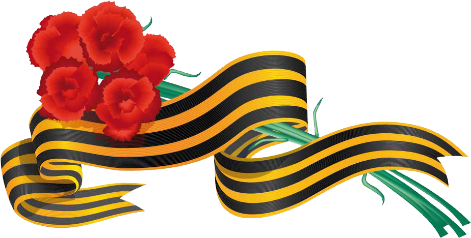 В преддверии празднования 77-ой годовщины Великой Победы в школе прошла Неделя Памяти «Живи и помни!». Педагог-библиотекарь Наталья Николаевна провела Уроки Мужества в школьном музее «Память – долг поколений». Ребята 2а, 4-ых, 5-ых и 7-ых классов посетили экспозицию «Эвакогоспиталь № 1250».Урок мужества - это мероприятие, направленное на повышение духа патриотизма среди подрастающего поколения.Такие уроки уже давно в школе стали традиционными. Они позволяют нам прикоснуться к славному героическому наследию наших предков. «Пусть не будет войны никогда!» - девиз экскурсии по музею. Наталья Николаевна, рассказала детям, какой ценой было завоевано право на счастье и радость мирной жизни, о работе военных врачей, медсестер и санитарок. Ребята сделали вывод о том, что мы можем сделать, чтобы на нашей планете больше никогда не было войн. Без памяти о прошлом ни у одного народа не может быть и будущего. Горечь и скорбь до сих пор живут в сердцах многих наших граждан, пытающихся выяснить судьбу своих близких, пропавших без вести в Великую Отечественную войну. Низкий поклон всем, вынесшим на своих плечах тяготы и лишения военного лихолетья, превозмогавшим боль, кровь и смерть. Низкий поклон и благодарность потомков всем, кто поднял страну из руин, кто всей своей жизнью показал, каким должно быть поколение Победителей.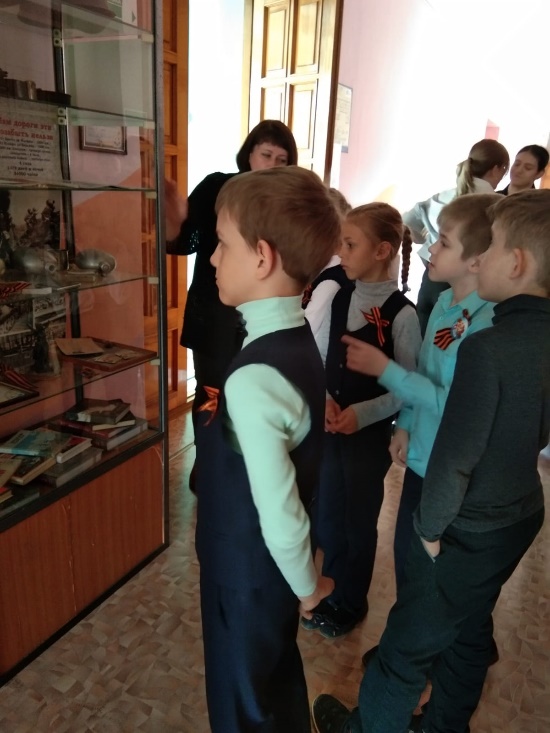 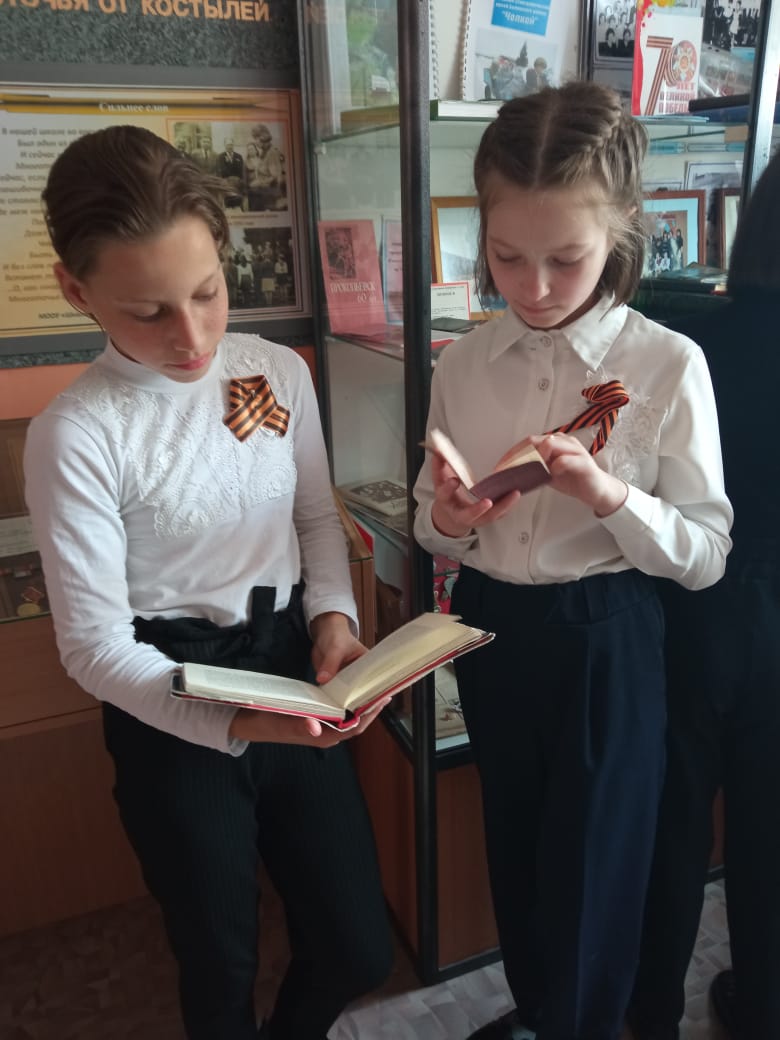 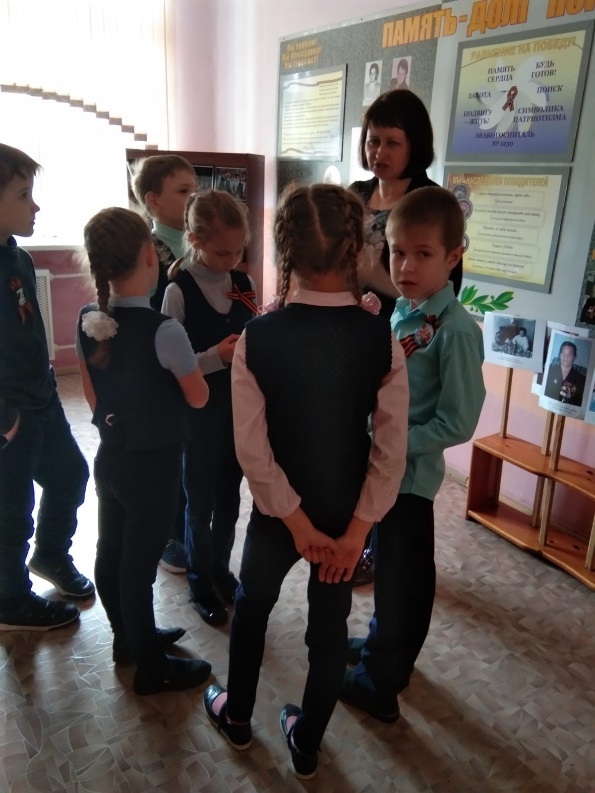 